Formulir Permohonan Penyesuaian UKTYang bertanda tangan di bawah ini,Nama 					:Nomor Pokok Mahasiswa (NPM) 	:Fakultas/Prodi				:Semester				:Jalur SPMB				: SPAN/UM-PTKIN*Dengan ini mengajukan permohonan penyesuaian ketetapan UKT yang semula sebesar Rp.________________  atau termasuk dalam golongan UKT  __________.Maka dengan ini dilampirkan syarat-syarat sebagai berikut:SKTM (surat keterangan tidak mampu) bertanda tangan lurah setempat;Fotokopi KK (Kartu Keluarga);Fotokopi rekening listrik;Foto rumah (tampak depan, dalam dan samping), di print dalam satu lembar;Surat keterangan penghasilan orang tua dari pihak yang berwenang (Lurah/RW/RT);Fotokopi surat piagam penghargaan/prestasi (jika ada);Fotokopi PBB (Pajak Bumi dan Bangunan);Bukan Perokok Aktif.Demikian permohonan ini dibuat dengan sebenarnya.Mengetahui,*Pilih salah satu dan jalur mandiri tidak diperkenankan mengajukan permohonan.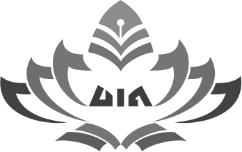 KEMENTERIAN AGAMA RIUNIVERSITAS ISLAM NEGERI RADEN INTAN LAMPUNGJl. Letkol H.Endro Suratmin Sukarame, Bandar Lampung, 35131. Telp 780887, Fax.780422, website: https://www.radenintan.ac.id/ email: humas@radenintan.ac.id  Mahasiswa (Pemohon),(                               )Orang tua/Wali,(                             )